Insert de ventilation ER 17/60-2 GUnité de conditionnement : 1 pièceGamme: 
Numéro de référence : 0080.0786Fabricant : MAICO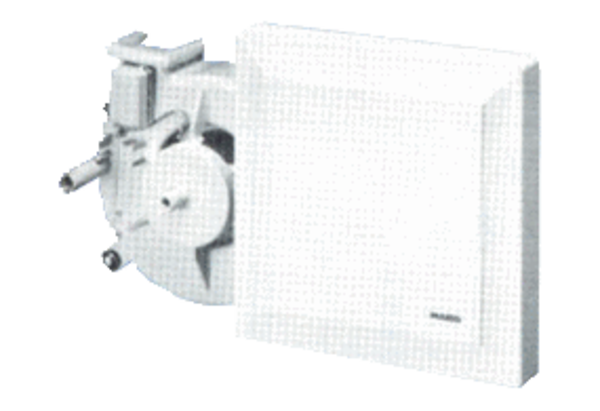 